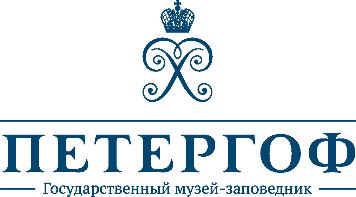 В ОРАНИЕНБАУМЕ ПРИСТУПИЛИ К ФИНАЛЬНОЙ СТАДИИ БЛАГОУСТРОЙСТВА ТЕРРИТОРИИВ год 310-летия Ораниенбаума ГМЗ «Петергоф» продолжает работы по благоустройству и реставрации парков и ландшафтов уникального дворцово-паркового ансамбля. Ключевым изменением в режиме реставрации Ораниенбаума стало решение о передаче функций государственного заказчика работ ГМЗ «Петергоф» в июне 2020 года. С началом зимнего сезона-2021 музей продолжит выполнение работ в восточной части парка Ораниенбаума на площади в 64 гектара, в рамках которых предусмотрено постепенное открытие значительных участков комплекса, а также завершение всех ремонтно-реставрационных стадий к середине 2023 года.С 19 октября 2021 года для безопасности посетителей будут закрыты два входа в парк со стороны Александровской улицы (у дворца Петра III) и с Новой дороги (со стороны Китайского дворца). Закрытие входов позволит подрядчикам приступить к восстановлению дорожек на основных туристических маршрутах. Специалистам предстоит отремонтировать набивное покрытие дорожек и проездов, занимающее площадь более 2 тысяч кв.м., в том числе с участием самосвалов и погрузочной техники. Указанные входы откроются уже в декабре этого года, кроме этого впервые с 2015 года будет открыт и самый востребованный у гостей Ораниенбаума вход в парк – со стороны Дворцового проспекта 44 (напротив Собора Архангела Михаила).В сентябре 2020 года начались работы по восстановлению ландшафта «Собственной дачи». Этот ансамбль, спроектированный А. Ринальди для Екатерины II, сформировался как целый развлекательный комплекс из парковых «затей» и нескольких зданий, главными из которых до сих пор остаются Китайский дворец и павильон Катальной горки. Реставрационные работы, выполняемые в соответствии с согласованной в КГИОП научно-проектной документацией, связаны с воссозданием исторической планировки данного участка «Собственной дачи», которая сложилась на момент 1854 года и была зафиксирована на плане дворцового землемера Г. В. Рахальса. Со стороны северного фасада Китайского дворца специалисты подрядных организаций под надзором ГМЗ «Петергоф» реконструируют участок Тройной липовой аллеи, а также проводят первоочередные противоаварийные мероприятия по коллектору А.Ринальди. При постройке Китайского дворца кирпичный коллектор Ринальди обеспечивал отвод грунтовых вод от подземных конструкций дворца. После завершения реставрации фундаментов и водоотведения Китайского дворца коллектор перестал выполнять свою основную функцию, однако будет сохранен специалистами музея как памятник инженерной и технической мысли XVIII века. Для этого подрядчики музея выполнили расчистку поверхности красного обожженного кирпича от различных видов загрязнений, отреставрировали кирпичную кладку сводов, арок, швов, отремонтировали кирпичные и смотровые колодцы. К декабрю 2021 года ремонтно-реставрационные работы по коллектору Ринальди завершатся восстановлением дорожек и озеленения.В октябре 2021 года начнутся ландшафтные работы по устройству партера с северной и южной стороны Китайского дворца. С северной стороны в соответствии с планом 1854 года будут устроены цветники, дорожки и газоны, а также появятся скамейки и 17 скульптур XIX века из исторической коллекции ГМЗ «Петергоф». С южной стороны Китайского дворца в рамках воссоздания исторической планировки 1854 года будут восстановлены газоны и дорожки, в том числе дорожки за перголой, связывающие окружную дорогу от Китайского пруда до Английской аллеи. Реставрация также коснется и моста у Китайского пруда и территории вокруг музея «Китайская кухня».Всего вокруг Китайского дворца будет благоустроено 917 м2 газонов, 5240 м2 дорожек, высажено 246 деревьев и 893 кустарника. Работы по восстановлению ландшафтов и благоустройству этого участка ансамбля «Собственная дача» завершатся в ноябре 2022 года.В сентябре 2020 года ГМЗ «Петергоф», приняв на себя функции заказчика, приступил к работам в восточной части парка – вокруг Нижнего пруда. Этот старейший гидротехнический объект был устроен еще при первом владельце Ораниенбаума, А.Д. Меншикове в 1710-1720 годах. До начала восстановительных работ водоем был в разной степени заилен, прибрежная акватория и мелководья зарастали рогозом и осокой, сбросные и регулирующие гидротехнические сооружения объекта были разрушены или приведены в негодность. Вследствие этого территория парка заболачивалась, нарушалась проточность водоемов. В течение года подрядная организация восстановила историческую береговую линию, провела очистку дна от мусора и грязи, выполнила работы по углублению дна, провела ремонт системы водоотлива и водопонижения донного водовыпуска, восстановила остров в центре пруда. К декабрю 2021 года ГМЗ «Петергоф» планирует завершить работы на Нижнем пруду устройством смотровой площадки, укреплением откосов щебнем и посевом травДо конца 2022 года предусматривается проведение работ по водоотведению с территории у Нижнего пруда на участке «Иликовская перспектива» за счет восстановления существующей мелиоративной сети. Помимо Нижнего пруда и «Иликовской перспективы» планируется выполнить масштабную реконструкцию мелиоративной системы и гидросооружений в восточной части Ораниенбаумского парка: уже очищены от наносов Карпиев пруд, пруд «Подкова» и «Сухой» пруд, отремонтирована плотина Нижнего пруда с запасным водосбросом, проведена реконструкция шести мостов (Петровский, Косой, мост через Восточный овраг, Руинный, мост-плотина у Нижнего пруда, мост у Китайского пруда). До начала работ гидромелиоративная система парка находилась в неудовлетворительном состоянии: значительная часть канав заросла кустарником и мелколесье, перестала выполнять свои функции, трубопереезды на них частично деформированы или заилены.После завершения мелиорации восточной части Ораниенбаума специалисты приступят к восстановлению ландшафтов – «Иликовской перспективы» и «Рябиновой аллеи». После завершения мелиоративных работ здесь будут посажены зеленые насаждения, восстановлены дорожки и газон. Для восстановления исторической планировки территории «Рябиновая аллея» в соответствии с планом 1854 года будет откорректирована существующая объемно-пространственная композиция ландшафта, а также возвращены утраченные прогулочные дорожки вокруг Карпиевого пруда. Также запланировано проведение работ по восстановлению ландшафтов территории художественно-обособленного участка «Долина реки Карасты» (т.н. «Русская Швейцария»). Здесь восстановят проточность канав, проведут их профилирование с креплением дна и откосов, булыжным камнем или посевом трав в зависимости от функционального назначения, устройство трубопереездов. В целом реставрация восточной части парка Ораниенбаум продлится с октября 2021 по июнь 2023 года и затронет площадь в 64 гектара. На данном этапе будет выполнен следующий комплекс работ:- восстановление канавной мелиоративной сети, пог.м – 6 675- ремонт и устройство новых трубопереездов, шт. – 24- воссоздание дорожной сети, кв.м – 22 000- устройство газонов, кв.м – 75 000- посадка деревьев, шт. - 136, в т.ч. пересадка, шт. - 28- посадка кустарников, шт. – 1 520, в т.ч. пересадка, шт. – 70СПРАВОЧНО:Парк Ораниенбаума, занимающий площадь в 162 гектара, состоит из трех исторически сложившихся частей, каждая из которых требует особого внимания и постоянного ухода: это участок «Собственной дачи», включающей памятники екатерининского времени «Китайский дворец», «Катальная горка», «Китайская кухня»; территория вокруг Большого Меншиковского дворца; территория вокруг дворца Петра III – ансамбль «Крепость Петерштадт».объект202120202019Общая посещаемость ДПА «Ораниенбаум»302 377 ↑ на 189%159 887480 354Парк Ораниенбаум198 705 ↑ на 153%129 857241 256Большой Меншиковский дворец50 197 ↑ на 266%18 80497 942Китайский дворец41 812закрыт45 979Дворец Петра III10 846 ↑ на 799%1 35615 006